В соответствии со статьей 39 Градостроительного кодекса Российской Федерации, решением Совета депутатов города Новосибирска от 24.06.2009 № 1288 «О Правилах землепользования и застройки города Новосибирска», на основании заключения по результатам публичных слушаний по вопросам предоставления разрешений на условно разрешенный вид использования земельного участка или объекта капитального строительства от 02.05.2017, рекомендаций комиссии по подготовке проекта правил землепользования и застройки города Новосибирска о предоставлении и об отказе в предоставлении разрешений на условно разрешенный вид использования земельного участка или объекта капитального строительства от 12.05.2017, руководствуясь Уставом города Новосибирска, ПОСТАНОВЛЯЮ:1. Предоставить разрешение на условно разрешенный вид использования земельного участка или объекта капитального строительства:1.1. Хомутову В. П. на условно разрешенный вид использования земельного участка с кадастровым номером 54:35:073580:29 площадью 529 кв. м, расположенного по адресу (местоположение): Российская Федерация, Новосибирская область, город Новосибирск, ул. Переселенческая, 9, и объекта капитального строительства (зона застройки жилыми домами смешанной этажности (Ж-1)) - «для индивидуального жилищного строительства (2.1) – индивидуальные жилые дома».1.2. Придворову А. И. на условно разрешенный вид использования земельного участка в границах территории кадастрового квартала 54:35:071421 площадью 738 кв. м, расположенного по адресу (местоположение): Российская Федерация, Новосибирская область, город Новосибирск, НСТ «Рассвет», участок № 280 (зона застройки жилыми домами смешанной этажности (Ж-1)), - «ведение садоводства (13.2)».1.3. Федеральному автономному учреждению дополнительного профессионального образования «Учебный центр федеральной противопожарной службы по Новосибирской области» на условно разрешенный вид использования земельного участка с кадастровым номером 54:35:091855:71 площадью 5456 кв. м, расположенного по адресу (местоположение): Российская Федерация, Новосибирская область, город Новосибирск, ул. Часовая, 2/1, и объекта капитального строительства (зона коммунальных и складских объектов (П-2)) - «образование и просвещение (3.5) – объекты для воспитания, образования и просвещения».1.4. Иконниковой А. М., Гаевой Ю. В., Адаменко Е. В. на условно разрешенный вид использования земельного участка с кадастровым номером 54:35:051025:126 площадью 1388 кв. м, расположенного по адресу (местоположение): Российская Федерация, Новосибирская область, город Новосибирск, ул. Тульская, 172 (зона застройки жилыми домами смешанной этажности (Ж-1)) - «малоэтажная многоквартирная жилая застройка (2.1.1)».1.5. Фалько Е. Н., Гламаздину П. А. на условно разрешенный вид использования земельного участка с кадастровым номером 54:35:073756:18 площадью 489 кв. м, расположенного по адресу (местоположение): Российская Федерация, Новосибирская область, город Новосибирск, ул. Выборная, 51, и объекта капитального строительства (зона застройки жилыми домами смешанной этажности (Ж-1)) - «для индивидуального жилищного строительства (2.1) – индивидуальные жилые дома».1.6. Прусаковой Л. В. на условно разрешенный вид использования земельного участка с кадастровым номером 54:35:073445:31 площадью 1000 кв. м, расположенного по адресу (местоположение): Российская Федерация, Новосибирская область, город Новосибирск, ул. Короленко, 231, и объекта капитального строительства (зона застройки жилыми домами смешанной этажности (Ж-1)) - «для индивидуального жилищного строительства (2.1) – индивидуальные жилые дома».1.7. Печуриной Л. И. на условно разрешенный вид использования земельного участка в границах территории кадастрового квартала 54:35:052735 площадью 340 кв. м, расположенного по адресу (местоположение): Российская Федерация, Новосибирская область, город Новосибирск, СНТ «МИР-1», участок № 18 (зона застройки жилыми домами смешанной этажности (Ж-1)), - «ведение садоводства (13.2)».1.8. Хомякову А. Г., Хомяковой Л. М. на условно разрешенный вид использования земельного участка с кадастровым номером 54:35:061150:16 площадью 1313 кв. м, расположенного по адресу (местоположение): Российская Федерация, Новосибирская область, город Новосибирск, ул. Томьусинская, 83, и объекта капитального строительства (зона застройки жилыми домами смешанной этажности (Ж-1)) - «для индивидуального жилищного строительства (2.1) – индивидуальные жилые дома» при условии соблюдения требований части 2 статьи 67.1 Водного кодекса Российской Федерации, а именно проведения специальных защитных мероприятий в целях предотвращения негативного воздействия вод.2. Департаменту строительства и архитектуры мэрии города Новосибирска разместить постановление на официальном сайте города Новосибирска в информационно-телекоммуникационной сети «Интернет».3. Департаменту информационной политики мэрии города Новосибирска обеспечить опубликование постановления. 4. Контроль за исполнением постановления возложить на заместителя мэра города Новосибирска - начальника департамента строительства и архитектуры мэрии города Новосибирска.Семенихина2275448ГУАиГ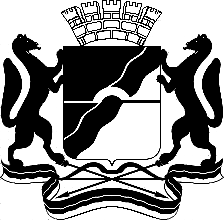 МЭРИЯ ГОРОДА НОВОСИБИРСКАПОСТАНОВЛЕНИЕОт  	  23.05.2017		№     2360	О предоставлении разрешений на условно разрешенный вид использования земельного участка или объекта капитального строительстваМэр города НовосибирскаА. Е. Локоть